Supporting InformationSynthesis of functionalized γ-spiroiminolactones from isocyanides, acetylenic esters, and cyclopenta[a]acenaphthylen-8-onesIssa Yavari | Maryam SafaeiDepartment of Chemistry, Tarbiat Modares University, PO Box 14115-175, Tehran, IranContentsThe crystal structure and parameters for compound 4b…….…21H and 13C NMR spectra for compounds 4…………………….…4-15X‐ray crystal‐structure determination of 4b. Crystallographic data for the structure 4b have been deposited with the Cambridge Crystallographic Data Centre with CCDC number 1970625. Copies of the data can be obtained, free of charge, on application to the Cambridge Crystallographic Data Centre, 12 Union Road, Cambridge, CB2 1EZ, UK, (fax: +44 (0)1223 336033 or e‐mail:deposit@ccdc.cam.ac.uk).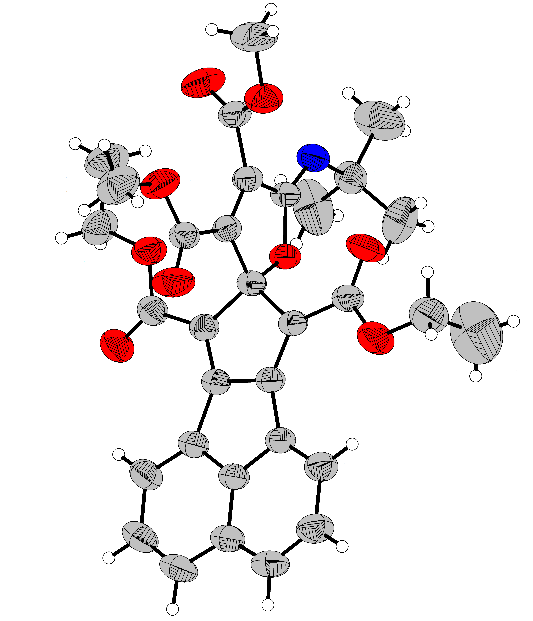 Fig. 1 X-ray crystal structure of compound 4bTable 1 - Crystal Data and Details of the Structure DeterminationCrystal dataData collectionRefinementExperimental MaterialsThe chemicals and solvents were purchased from Merck and used without additional purification. Melting points: Electrothermal-9100 apparatus. FTIR spectra were recorded on a Shimadzu IR‐460 instrument using the KBr self‐supported pellet technique. 1H and 13C NMR spectra: Bruker DRX-300 Avance (for compounds 4a-4d and 4f-4i) and DRX-500 Avance (for compounds 4e and 4j) instruments using CDCl3 as applied solvent; δ in ppm, J in Hz. Mass spectra obtained on a Finnigan‐MAT‐8430 EI‐MS apparatus at ionization potential of 70 eV. The melting points of the products were determined in open capillary tubes by using the Electrothermal‐9100 apparatus. Elemental analyses for C, H, and N were performed using a Heraeus CHN‐O‐Rapid analyzer.General procedure for the synthesis of compounds 4A mixture of alkyl isocyanides 1 (1.0 mmol), dialkyl acetylenedicarboxylates 2 (1.0 mmol), and dialkyl 8-oxo-8H-cyclopenta[a]acenaphthylene-7,9-dicarboxylates 3 (1.0 mmol), was stirred in MeCN (5 mL) at room temperature. After completion of the reaction as monitored by TLC (n‐hexane/EtOAc, 5:1), solvent was evaporated in vacuum, the resulting precipitate was filtered, and then washed with MeCN to give products 4. Tetramethyl 5'-(tert-butylimino)-5'H-spiro[cyclopenta[a]acenaphthylene-8,2'-furan]-3',4',7,9-tetracarboxylate (4a)Yellow powder; yield: (0.44 g, 81%). Mp: 172–173 °C. IR (KBr) (νmax, cm−1): 1744 (C=O), 1717 (C=O), 1690 (C=N), 1265 (C-O). 1H NMR (300 MHz, CDCl3): δH 1.29 (9 H, s, CMe3), 3.61 (3 H, s, MeO), 3.90 (6 H, s, 2 MeO), 3.97 (3 H, s, MeO), 7.74 (2 H, t, 3J = 7.5 Hz, CH), 8.01 (2 H, d, 3J = 7.5 Hz, CH), 8.62 (2 H, d, 3J = 7.5 Hz, CH). 13C NMR (75 MHz, CDCl3): δC 29.4 (CMe3), 51.7 (2 MeO), 52.6 (MeO), 52.9 (MeO), 54.8 (C), 77.2 (Cspiro), 124.9 (C), 126.9 (2 CH), 128.5 (2 CH), 129.1 (2 C), 129.2 (2 CH), 131.3 (C), 139.6 (2C), 140.5 (C), 147.3 (C), 153.6 (C), 157.0 (2 C), 160.5 (C=O), 162.5 (2 C=O), 162.8 (C=O). EI/MS: m/z (%) = 545 (M+, 4), 529 (7), 393 (4), 337 (4), 282 (30), 193 (92), 105 (100). Anal. Calcd for C30H27NO9: (545.54): C, 66.05; H, 4.99; N, 2.57%. Found: C, 65.75; H, 5.01; N, 2.60%.7,9-Diethyl 3',4'-dimethyl 5'-(tert-butylimino)-5'H-spiro[cyclopenta[a]acenaphthylene-8,2'-furan]-3',4',7,9-tetracarboxylate (4b)Yellow powder; yield: (0.51 g, 89%). Mp: 174–175 °C. IR (KBr) (νmax, cm−1): 1749 (C=O), 1725 (C=O), 1682 (C=N), 1269 (C-O). 1H NMR (300 MHz, CDCl3): δH 1.30 (9 H, s, CMe3), 1.40 (6 H, t, 3J = 7.1 Hz, 2 Me), 3.61 (3 H, s, MeO), 3.95 (3 H, s, MeO), 4.27-4.40 (4 H, m, 2 CH2O), 7.72 (2 H, t, 3J = 7.5 Hz, CH), 7.99 (2 H, d, 3J = 7.5 Hz, CH), 8.67 (2 H, d, 3J = 7.5 Hz, CH). 13C NMR (75 MHz, CDCl3): δC 14.1 (2 Me), 29.7 (CMe3), 52.6 (MeO), 52.8 (MeO), 54.9 (C), 61.1 (2 CH2O), 77.2 (Cspiro), 125.2 (C), 127.0 (2 CH), 128.5 (2 CH), 129.2 (2 CH), 129.3 (2 C), 131.2 (C), 139.9 (2 C), 140.6 (C), 147.3 (C), 153.6 (C), 157.3 (2 C), 160.5 (C=O), 162.3 (2 C=O), 162.8 (C=O). EI/MS: m/z (%) = 573 (M+, 23), 558 (100), 453 (7), 408 (7), 324 (7), 279 (15). Anal. Calcd for C32H31NO9: (573.59): C, 67.01; H, 5.45; N, 2.44%. Found: C, 66.71; H, 5.48; N, 2.47%.3',4'-Diethyl 7,9-dimethyl 5'-(tert-butylimino)-5'H-spiro[cyclopenta[a]acenaphthylene-8,2'-furan]-3',4',7,9-tetracarboxylate (4c)Yellow powder; yield: (0.45 g, 79%). Mp: 181–182 °C. IR (KBr) (νmax, cm−1): 1749 (C=O), 1725 (C=O), 1688 (C=N), 1269 (C-O). 1H NMR (300 MHz, CDCl3): δH 0.93 (3 H, t, 3J = 7.1 Hz, Me) 1.30 (9 H, s, CMe3), 1.40 (3 H, t, 3J = 7.1 Hz, Me), 3.89 (6 H, s, 2 MeO), 4.02 (2 H, q, 3J = 7.1 Hz, CH2O), 4.42 (2 H, q, 3J = 7.1 Hz, CH2O), 7.73 (2 H, t, 3J = 7.5 Hz, CH), 7.99 (2 H, d, 3J = 7.5 Hz, CH), 8.63 (2 H, d, 3J = 7.5 Hz, CH). 13C NMR (75 MHz, CDCl3): δC 13.4 (Me), 14.1 (Me), 29.7 (CMe3), 51.7 (2 MeO), 54.9 (C), 61.4 (CH2O), 61.9 (CH2O), 77.2 (Cspiro), 124.9 (C), 126.9 (2 CH), 128.5 (2 CH), 129.1 (2 CH), 129.2 (2 C), 131.2 (C), 139.7 (2 C), 140.4 (C), 147.2 (C), 154.5 (C), 157.1 (2 C), 160.0 (C=O), 162.2 (C=O), 162.5 (2 C=O). EI/MS: m/z (%) = 573 (M+, 27), 558 (100), 517 (7), 439 (23), 407 (11), 338 (7), 278(7). Anal. Calcd for C32H31NO9: (573.59): C, 67.01; H, 5.45; N, 2.44%. Found: C, 66.71; H, 5.46; N, 2.47%.Tetraethyl 5'-(tert-butylimino)-5'H-spiro[cyclopenta[a]acenaphthylene-8,2'-furan]-3',4',7,9-tetracarboxylate (4d)Yellow powder; yield: (0.54 g, 91%). Mp: 184–185 °C. IR (KBr) (νmax, cm−1): 1745 (C=O), 1721 (C=O), 1687 (C=N), 1263 (C=O). 1H NMR (300 MHz, CDCl3): δH 0.92 (3 H, t, 3J = 7.1 Hz, Me), 1.30 (9 H, s, CMe3), 1.37 (3 H, t, 3J = 7.1 Hz, Me), 1.39 (6 H, t, 3J = 7.1 Hz, 2 Me), 4.02 (2 H, q, 3J = 7.1 Hz, CH2O), 4.22-4.45 (6 H, m, 3 CH2O), 7.72 (2 H, t, 3J = 7.5 Hz, CH), 7.98 (2 H, d, 3J = 7.5 Hz, CH), 8.67 (2 H, d, 3J = 7.5 Hz, CH). 13C NMR (75 MHz, CDCl3): δC 13.4 (Me), 14.0 (3 Me), 29.7 (CMe3), 54.8 (C), 61.0 (2 CH2O), 61.3 (CH2O), 61.7 (CH2O), 77.2 (Cspiro), 125.4 (C), 127.0 (2 CH), 128.5 (2 CH), 129.1 (2 CH), 129.2 (2 C), 131.2 (C), 139.9 (2 C), 140.6 (C), 147.2 (C), 153.9 (C), 157.2 (2 C), 160.1 (C=O), 162.2 (C=O), 162.3 (2 C=O). EI/MS: m/z (%) = 601 (M+, 27), 586 (100), 556 (4), 466 (7), 421 (7), 393 (7), 293 (15). Anal. Calcd for C34H35NO9: (601.64): C, 67.87; H, 5.86; N, 2.33%. Found: C, 67.57; H, 5.84; N, 2.36%.3',4'-Di-tert-butyl 7,9-diethyl 5'-(tert-butylimino)-5'H-spiro[cyclopenta[a]acenaphthylene-8,2'-furan]-3',4',7,9-tetracarboxylate (4e)Yellow powder; yield: (0.61 g, 94%). Mp: 188–189 °C. IR (KBr) (νmax, cm−1): 1735 (C=O), 1718 (C=O), 1654 (C=N), 1262 (C-O). 1H NMR (500 MHz, CDCl3): δH 1.11 (9 H, s, CMe3), 1.29 (9 H, s, CMe3), 1.40 (6 H, s, 2 Me), 1.61 (9 H, s, CMe3), 4.22-4.33 (2 H, br m, CH2O), 4.34-4.44 (2 H, br m, CH2O), 7.73 (2 H, t, 3J = 7.5 Hz, CH), 7.98 (2 H, d, 3J = 7.5 Hz, CH), 8.70 (2 H, d, 3J = 7.5 Hz, CH). 13C NMR (125 MHz, CDCl3): δC 13.1 (2 Me), 26.6 (CMe3), 27.2 (CMe3), 28.7 (CMe3), 53.3 (CHN), 59.8 (2 CH2O), 77.2 (Cspiro), 81.4 (C), 81.8 (C), 125.0 (C), 125.8 (2 CH), 127.4 (2 CH), 127.9 (2 C), 128.3 (2 CH), 130.1 (C), 139.4 (2 C), 139.5 (C), 145.9 (C), 152.7 (C), 155.8 (2 C), 158.3 (C=O), 160.4 (C=O), 161.4 (2 C=O). EI‐MS: m/z (%) = 657 (M+, 15), 642 (54), 586 (7), 530 (100), 440 (15), 394 (15), 310 (15). Anal. Calcd for C38H43NO9: (657.75): C, 69.39; H, 6.59; N, 2.13%. Found: C, 69.04; H, 6.57; N, 2.15%.Tetramethyl 5'-(cyclohexylimino)-5'H-spiro[cyclopenta[a]acenaphthylene-8,2'-furan]-3',4',7,9-tetracarboxylate (4f)Yellow powder; yield: (0.47 g, 83%). Mp: 171–173°C. IR (KBr) (νmax, cm−1): 1752 (C=O), 1727 (C=O), 1649 (C=N), 1268 (C-O). 1H NMR (300 MHz, CDCl3): δH 1.17-1.74 (10 H, m, 5 CH2), 3.61 (3 H, s, MeO), 3.61 (1 H, br m, CHN, overlapping with MeO), 3.90 (6 H, s, 2 MeO), 3.97 (3 H, s, MeO), 7.73 (2 H, t, 3J = 7.5 Hz, CH), 7.99 (2 H, d, 3J = 7.5 Hz, CH), 8.60 (2 H, d, 3J = 7.5 Hz, CH). 13C NMR (75 MHz, CDCl3): δC 24.8 (2 CH2), 25.7 (CH2), 33.2 (2 CH2), 51.8 (2 MeO), 52.6 (MeO), 53.0 (MeO), 56.4 (CHN), 77.2 (Cspiro), 124.8 (C), 126.9 (2 CH), 128.5 (2 CH), 129.1 (2 C), 129.3 (2 CH), 131.2 (C), 139.0 (2 C), 140.8 (C), 147.3 (C), 155.4 (C), 157.1 (2 C), 160.5 (C=O), 162.5 (2 C=O), 162.6 (C=O). EI/MS: m/z (%) = 571 (M+, 54), 539 (58), 507 (19), 474 (88), 446 (100), 426 (35), 383 (42). Anal. Calcd for C32H29NO9: (571.57): C, 67.24; H, 5.11; N, 2.45%. Found: C, 66.94; H, 5.10; N, 2.47%.7,9-Diethyl 3',4'-dimethyl 5'-(cyclohexylimino)-5'H-spiro[cyclopenta[a]acenaphthylene-8,2'-furan]-3',4',7,9-tetracarboxylate (4g)Yellow powder; yield: (0.55 g, 92%). Mp: 176–178 °C. IR (KBr) (νmax, cm−1): 1752 (C=O), 1735 (C=O), 1653 (C=N), 1267 (C-N). 1H NMR (300 MHz, CDCl3): δH 1.16-1.30 (4 H, m, 2 CH2), 1.38 (6 H, t, 3J = 7.1 Hz, 2 Me), 1.52-1.64 (2 H, m, CH2), 1.65-1.84 (4 H, m, 2 CH2), 3.61 (3 H, s, MeO), 3.61 (1 H, br m, CHN, overlapping with MeO), 3.95 (3 H, s, MeO), 4.33 (4 H, q, 3J = 7.1 Hz, 2 CH2O), 7.72 (2 H, t, 3J = 7.5 Hz, CH), 7.99 (2 H, d, 3J = 7.5 Hz, CH), 8.67 (2 H, d, 3J = 7.5 Hz, CH). 13C NMR (75 MHz, CDCl3): δC 14.0 (2 Me), 24.8 (2 CH2), 25.7 (CH2), 33.4 (2 CH2), 52.6 (MeO), 52.8 (MeO), 56.5 (CHN), 61.1 (2 CH2O), 77.2 (Cspiro), 125.2 (C), 127.0 (2 CH), 128.5 (2 CH), 129.2 (2 C), 129.3 (2 CH), 131.2 (C), 139.1 (2 C), 141.1 (C), 147.3 (C), 155.6 (C), 157.3 (2 C), 160.5 (C=O), 162.3 (2 C=O), 162.5 (C=O). EI/MS: m/z (%) = 599 (M+, 92), 566 (54), 501 (85), 473 (27), 441 (50), 397 (100), 309 (42). Anal. Calcd for C34H33NO9: (599.63): C, 68.10; H, 5.55; N, 2.34%. Found: C, 67.80; H, 5.54; N, 2.36%.3',4'-Diethyl 7,9-dimethyl 5'-(cyclohexylimino)-5'H-spiro[cyclopenta[a]acenaphthylene-8,2'-furan]-3',4',7,9-tetracarboxylate (4h)Yellow powder; yield: (0.49 g, 82%). Mp: 179–180 °C. IR (KBr) (νmax, cm−1): 1741 (C=O), 1727 (C=O), 1687 (C=N), 1269 (C-O). 1H NMR (300 MHz, CDCl3): δH 0.94 (3 H, t, 3J = 7.1 Hz, Me), 1.12-1.33 (4 H, m, 2 CH2), 1.39 (3 H, t, 3J = 7.1 Hz, Me), 1.51-1.64 (2 H, m, CH2), 1.66-1.82 (4 H, m, 2 CH2), 3.59-3.66 (1 H, m, CHN), 3.89 (6 H, s, 2 MeO), 4.02 (2 H, q, 3J = 7.1 Hz, CH2O), 4.42 (2 H, q, 3J = 7.1 Hz, CH2O), 7.72 (2 H, t, 3J = 7.5 Hz, CH), 7.99 (2 H, d, 3J = 7.5 Hz, CH), 8.61 (2 H, d, 3J = 7.5 Hz, CH). 13C NMR (75 MHz, CDCl3): δC 13.5 (Me), 14.1 (Me), 24.7 (2 CH2), 25.7 (CH2), 33.2 (2 CH2), 51.7 (2 MeO), 56.3 (CHN), 61.4 (CH2O), 62.0 (CH2O), 77.2 (Cspiro), 125.0 (C), 126.9 (2 CH), 128.5 (2 CH), 129.1 (2 C), 129.2 (2 CH), 131.2 (C), 139.2 (2 C), 140.7 (C), 147.2 (C), 155.5 (C), 157.0 (2 C), 160.1 (C=O), 162.1 (C=O), 162.6 (2 C=O). EI/MS: m/z (%) = 599 (M+, 42), 553 (30), 501 (100), 473 (19), 441 (77), 397 (38), 297 (23). Anal. Calcd for C34H33NO9: (599.63): C, 68.10; H, 5.55; N, 2.34%. Found: C, 68.38; H, 5.57; N, 2.35%.Tetraethyl 5'-(cyclohexylimino)-5'H-spiro[cyclopenta[a]acenaphthylene-8,2'-furan]-3',4',7,9-tetracarboxylate (4i)Yellow powder; yield: (0.56 g, 90%). Mp: 183–184 °C. IR (KBr) (νmax, cm−1): 1746 (C=O), 1728 (C=O), 1689 (C=N), 1265 (C=O). 1H NMR (300 MHz, CDCl3): δH 0.92 (3 H, t, 3J = 7.1 Hz, Me), 1.12-1.31 (4 H, m, 2 CH2), 1.38 (9 H, t, 3J = 7.1 Hz, 3 Me), 1.50-1.63 (2 H, m, CH2), 1.65-1.83 (4 H, m, 2 CH2), 3.60-3.66 (1 H, m, CHN), 4.02 (2 H, q, 3J = 7.1 Hz, CH2O), 4.32 (2 H, q, 3J = 7.1 Hz, CH2O), 4.42 (4 H, q, 3J = 7.1 Hz, 2 CH2O), 7.72 (2 H, t, 3J = 7.5 Hz, CH), 7.98 (2 H, d, 3J = 7.5 Hz, CH), 8.68 (2 H, d, 3J = 7.5 Hz, CH). 13C NMR (75 MHz, CDCl3): δC 13.5 (Me), 14.0 (3 Me), 24.7 (2 CH2), 25.7 (CH2), 33.4 (2 CH2), 56.3 (CHN), 61.0 (2 CH2O), 61.4 (CH2O), 61.9 (CH2O), 77.2 (Cspiro), 125.4 (C), 127.0 (2 CH), 128.5 (2 CH), 129.1 (2 C), 129.2 (2 CH), 131.2 (C), 139.2 (2 C), 141.0 (C), 147.2 (C), 155.7 (C), 157.3 (2 C), 160.0 (C=O), 162.0 (C=O), 162.3 (2 C=O). EI/MS: m/z (%) = 627 (M+, 61), 581 (100), 529 (92), 455 (88), 411 (77), 383 (23), 309 (46). Anal. Calcd for C36H37NO9: (627.68): C, 68.89; H, 5.94; N, 2.23%. Found: C, 68.59; H, 5.96; N, 2.25%.3',4'-Di-tert-butyl 7,9-diethyl 5'-(cyclohexylimino)-5'H-spiro[cyclopenta[a]acenaphthylene-8,2'-furan]-3',4',7,9-tetracarboxylate (4j)Yellow powder; yield: (0.64 g, 95%). Mp: 186–187 °C. IR (KBr) (νmax, cm−1): 1744 (C=O), 1717 (C=O), 1689 (C=N), 1265 (C-O). 1H NMR (500 MHz, CDCl3): δH 1.11 (9 H, s, CMe3), 1.22-1.32 (4 H, m, CH2), 1.38 (6 H, t, 3J = 7.1 Hz, 2 Me), 1.40-1.50 (2 H, m, CH2), 1.61 (9 H, s, CMe3), 1.69-1.81 (4 H, m, CH2), 3.60-3.70 (1 H, m, CHN), 4.27-4.39 (4 H, m, 2 CH2O), 7.74 (2 H, t, 3J = 7.5 Hz, CH), 7.99 (2 H, d, 3J = 7.5 Hz, CH), 8.70 (2 H, d, 3J = 7.5 Hz, CH). 13C NMR(125 MHz, CDCl3): δC 13.1 (2 Me), 23.4 (2 CH2), 24.9 (CH2), 26.5 (CMe3), 27.2 (CMe3), 32.4 (2 CH2), 54.6 (CHN), 59.8 (2 CH2O), 77.2 (Cspiro), 81.5 (C), 81.9 (C), 125.0 (C), 125.8 (2 CH), 127.5 (2 CH), 127.9 (2 C), 128.3 (2 CH), 130.1 (C), 137.6 (C), 141.2 (C), 145.9 (C), 154.4 (C), 155.9 (2 C), 158.4 (C=O), 160.0 (C=O), 161.4 (2 C=O). EI‐MS: m/z (%) = 683 (M+, 15), 642 (54), 586 (7), 530 (100), 440 (15), 394 (15), 310 (15). Anal. Calcd for C40H45NO9: (683.79): C, 70.26; H, 6.63; N, 2.05%. Found: C, 69.92; H, 6.65; N, 2.06%.1H and 13C NMR spectra for compounds 4a-4j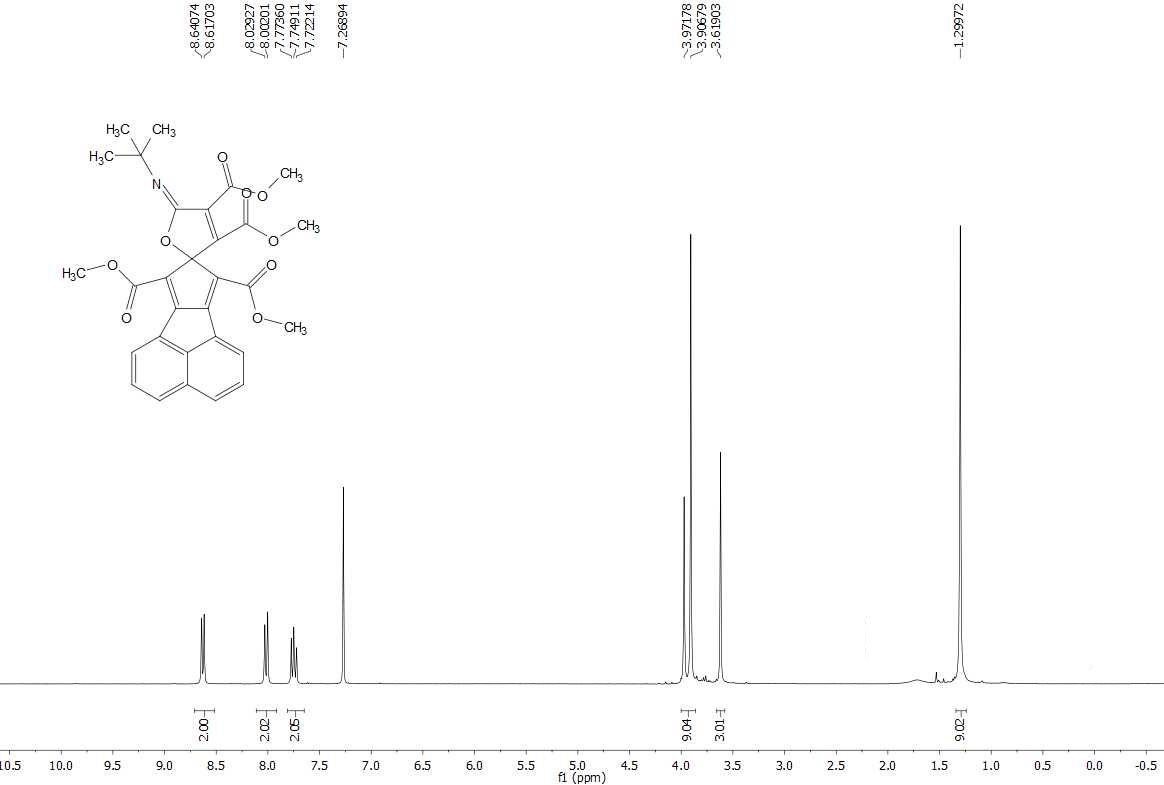 Figure S1 (300-MHz) 1H NMR spectrum of compound 4a in CDCl3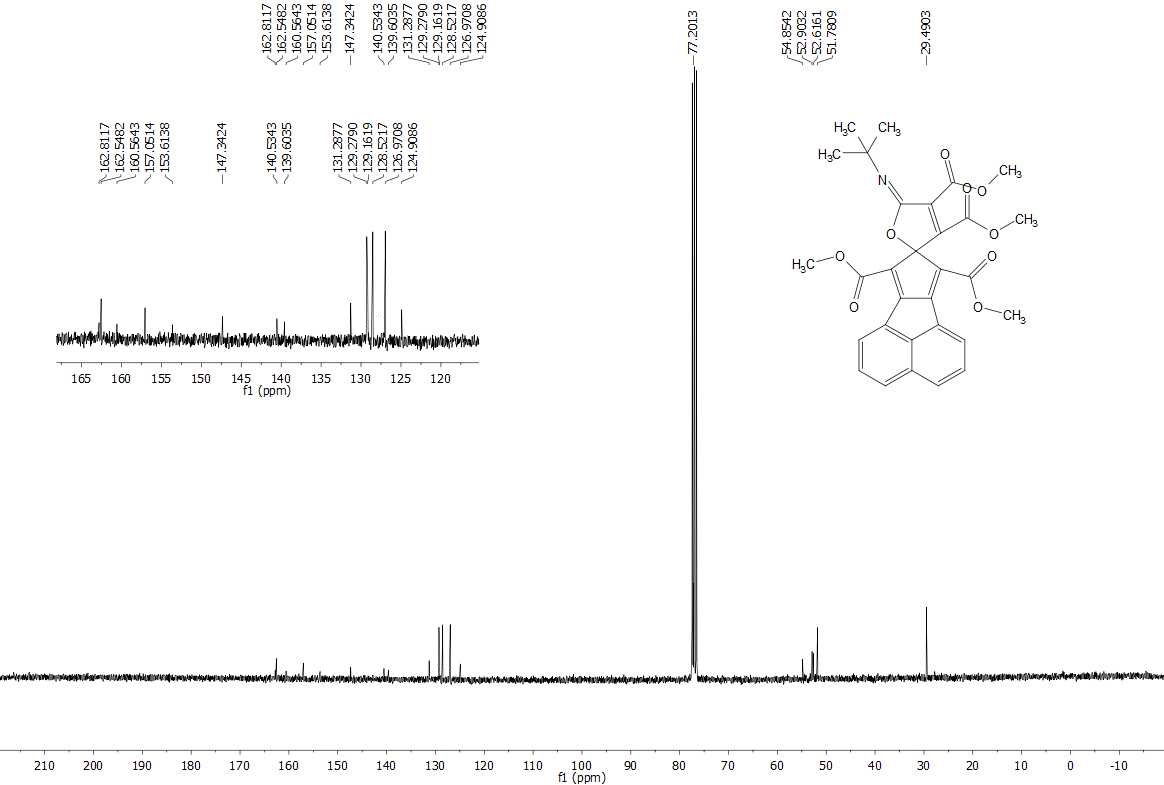 Figure S2 (75-MHz) 13C NMR spectrum of compound 4a in CDCl3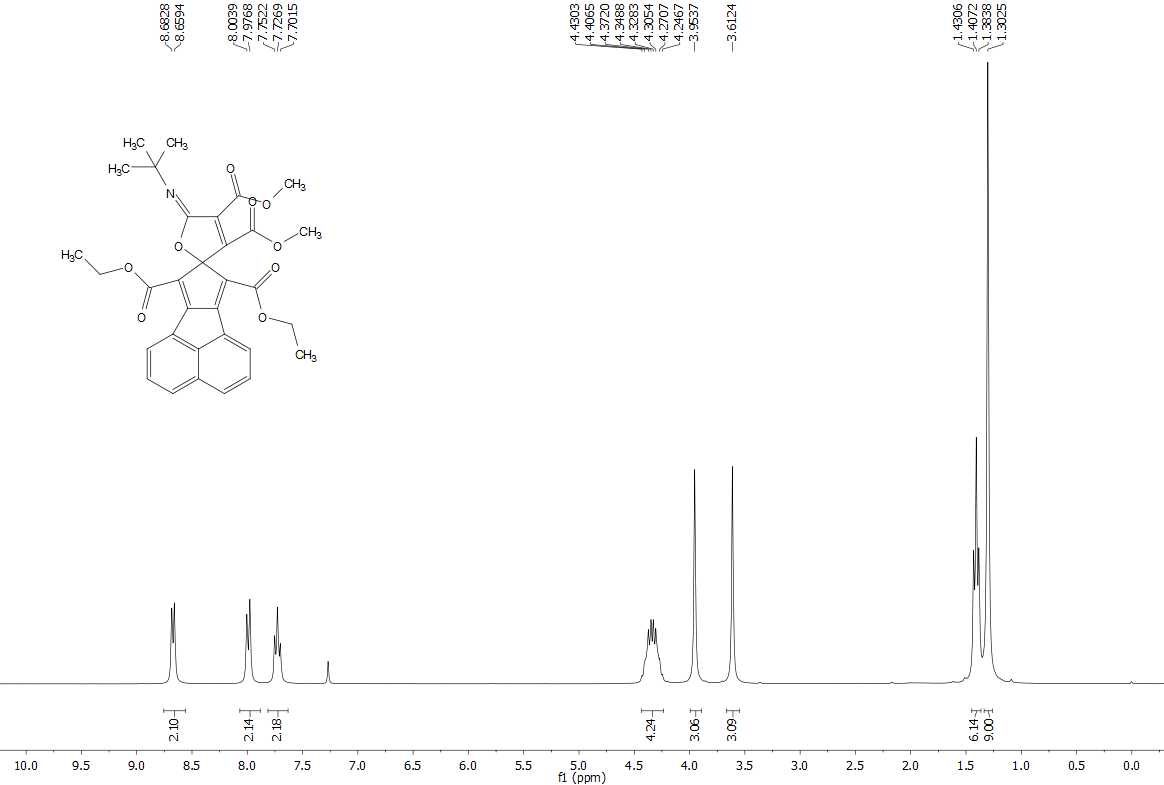 Figure S3 (300-MHz) 1H NMR spectrum of compound 4b in CDCl3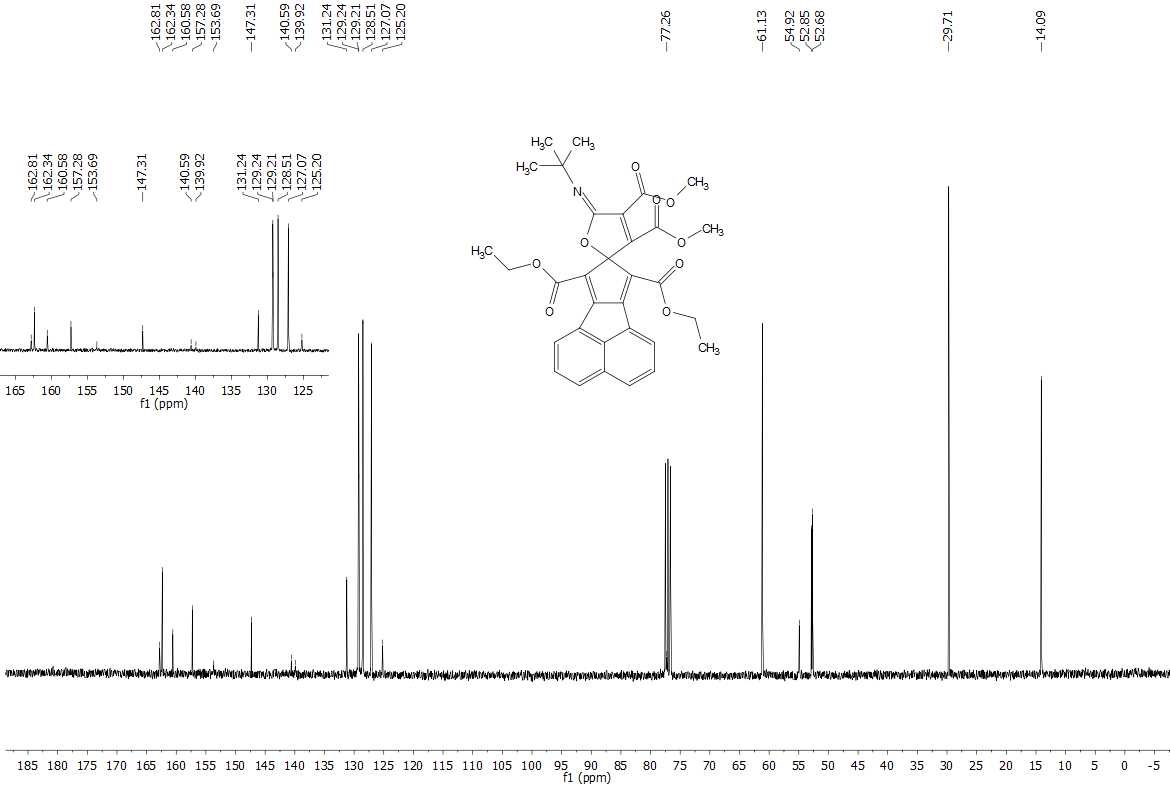 Figure S4 (75-MHz) 13C NMR spectrum of compound 4b in CDCl3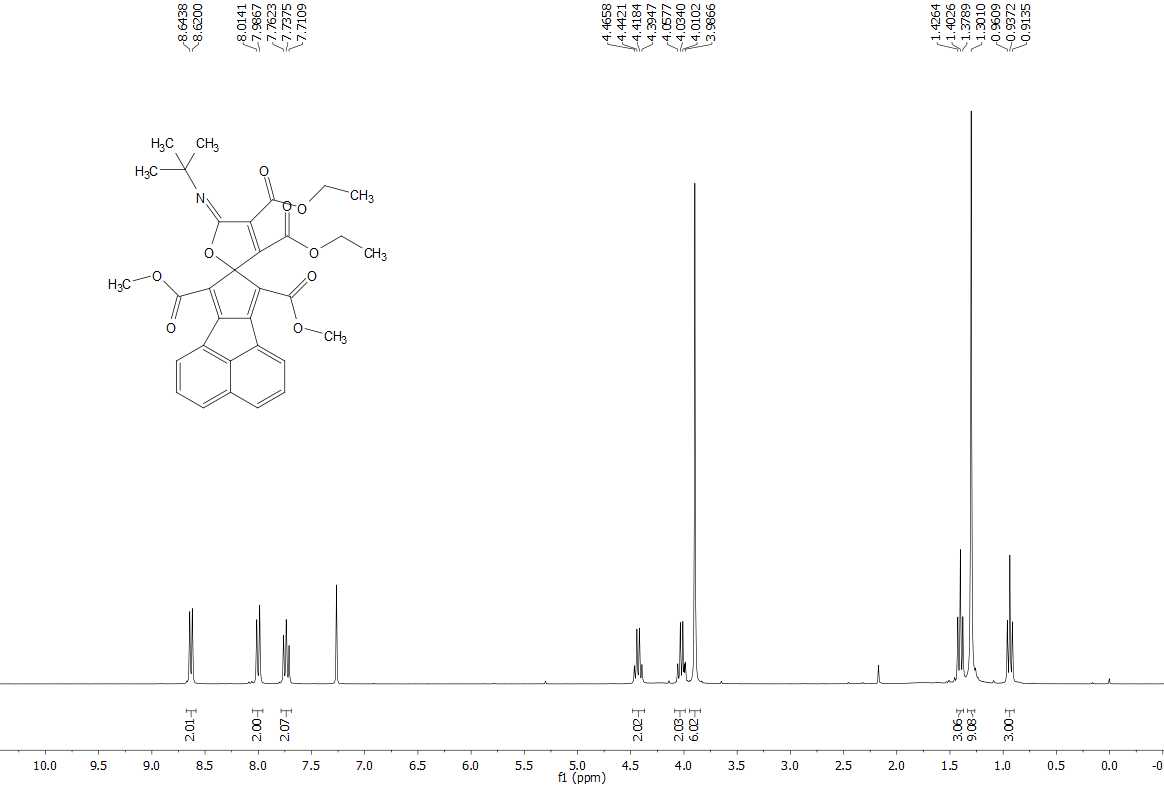 Figure S5 (300-MHz) 1H NMR spectrum of compound 4c in CDCl3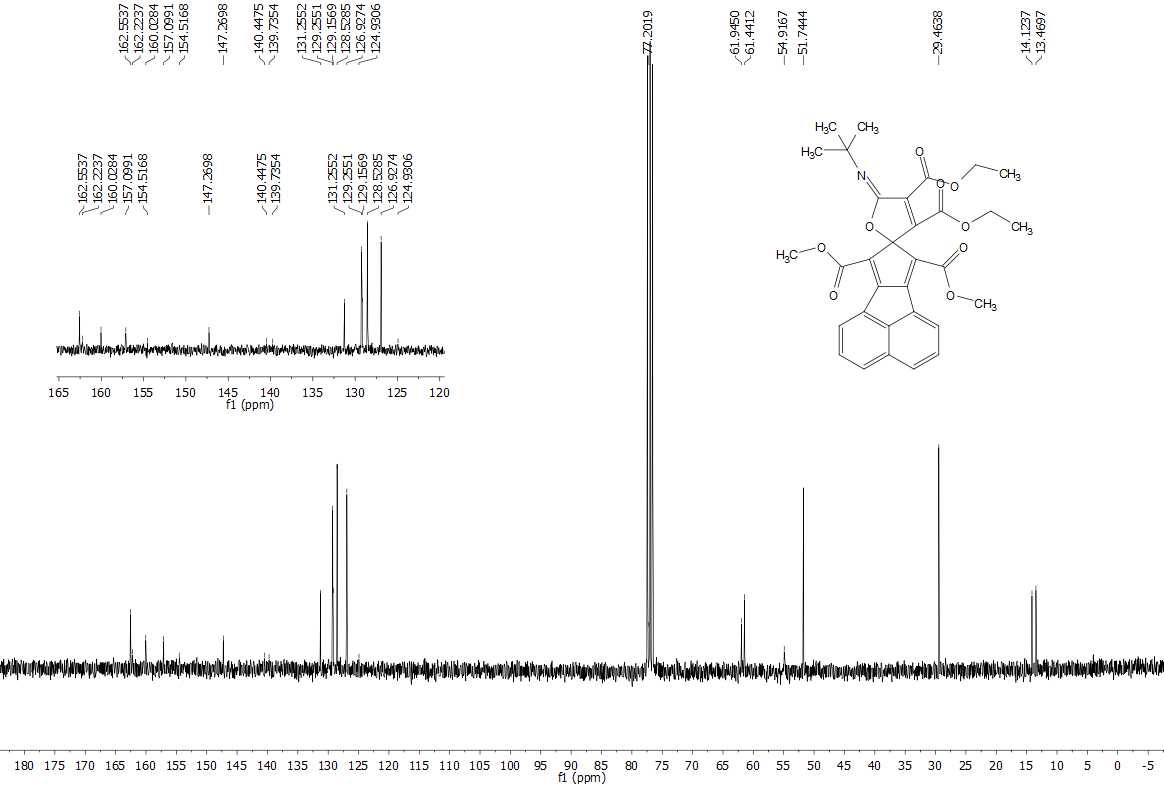 Figure S6 (75-MHz) 13C NMR spectrum of compound 4c in CDCl3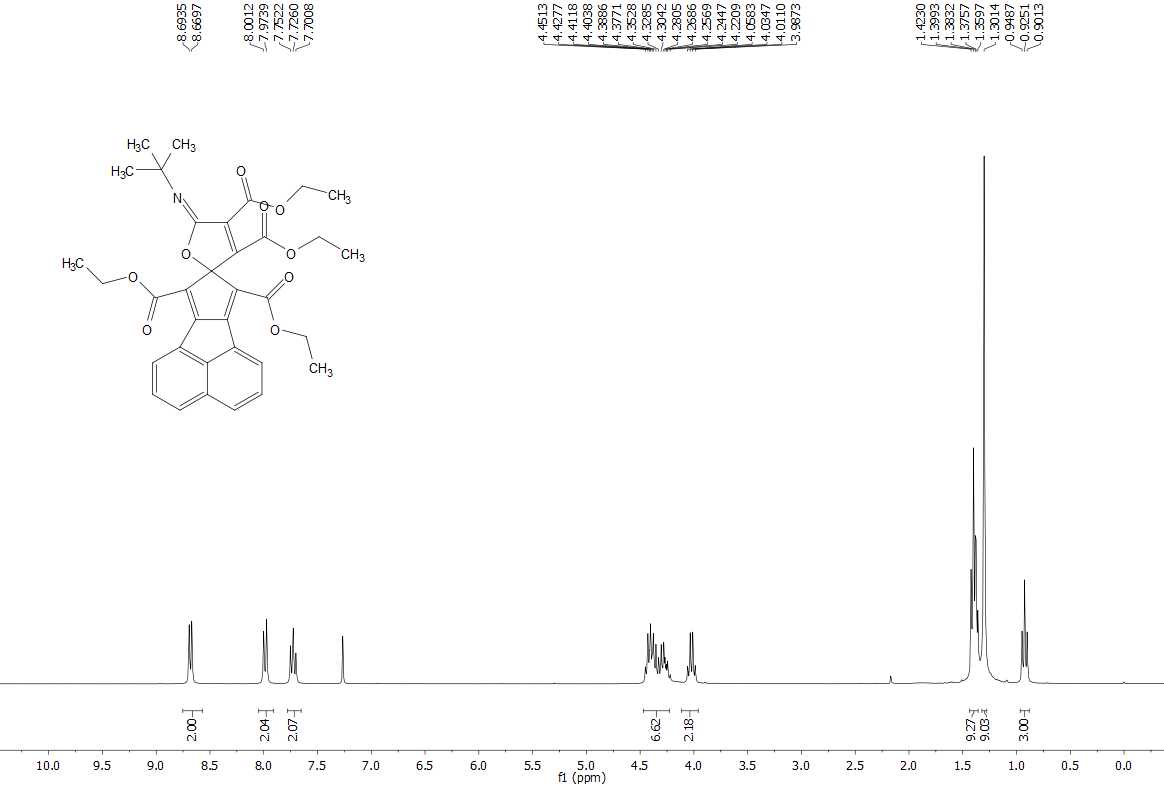 Figure S7 (300-MHz) 1H NMR spectrum of compound 4d in CDCl3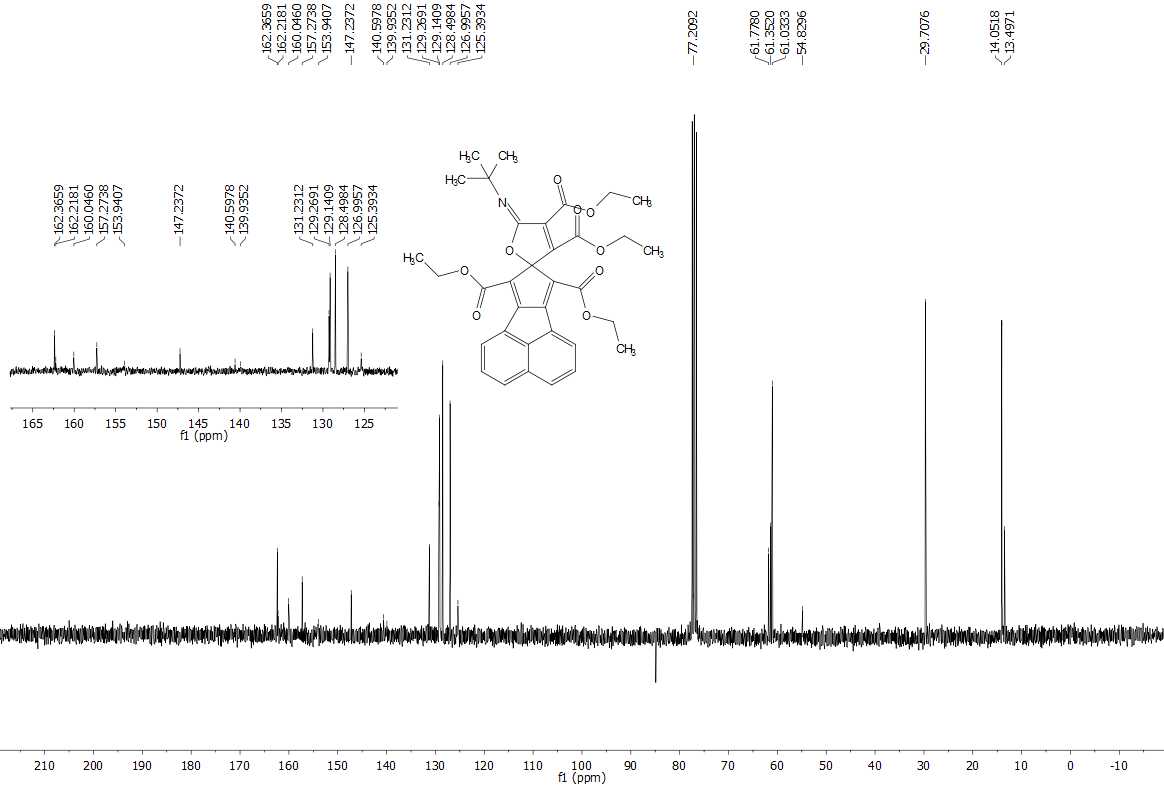 Figure S8 (75-MHz) 13C NMR spectrum of compound 4d in CDCl3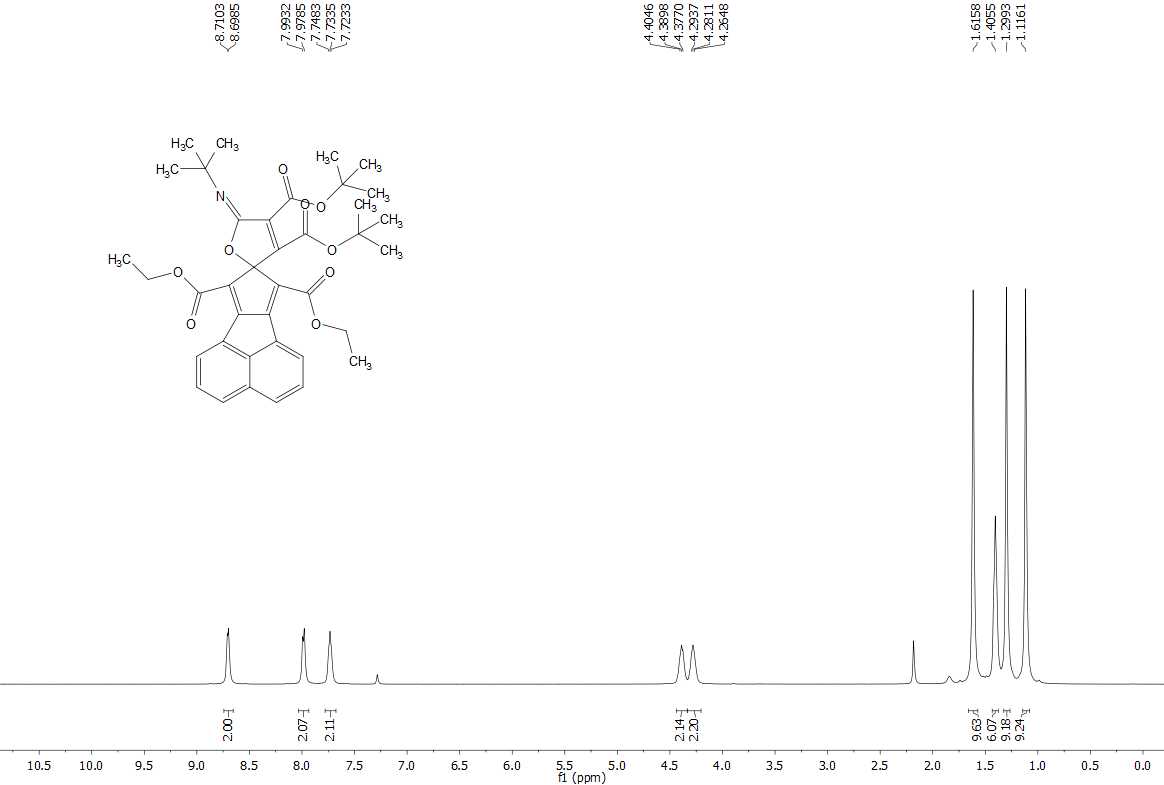 Figure S9 (500-MHz) 1H NMR spectrum of compound 4e in CDCl3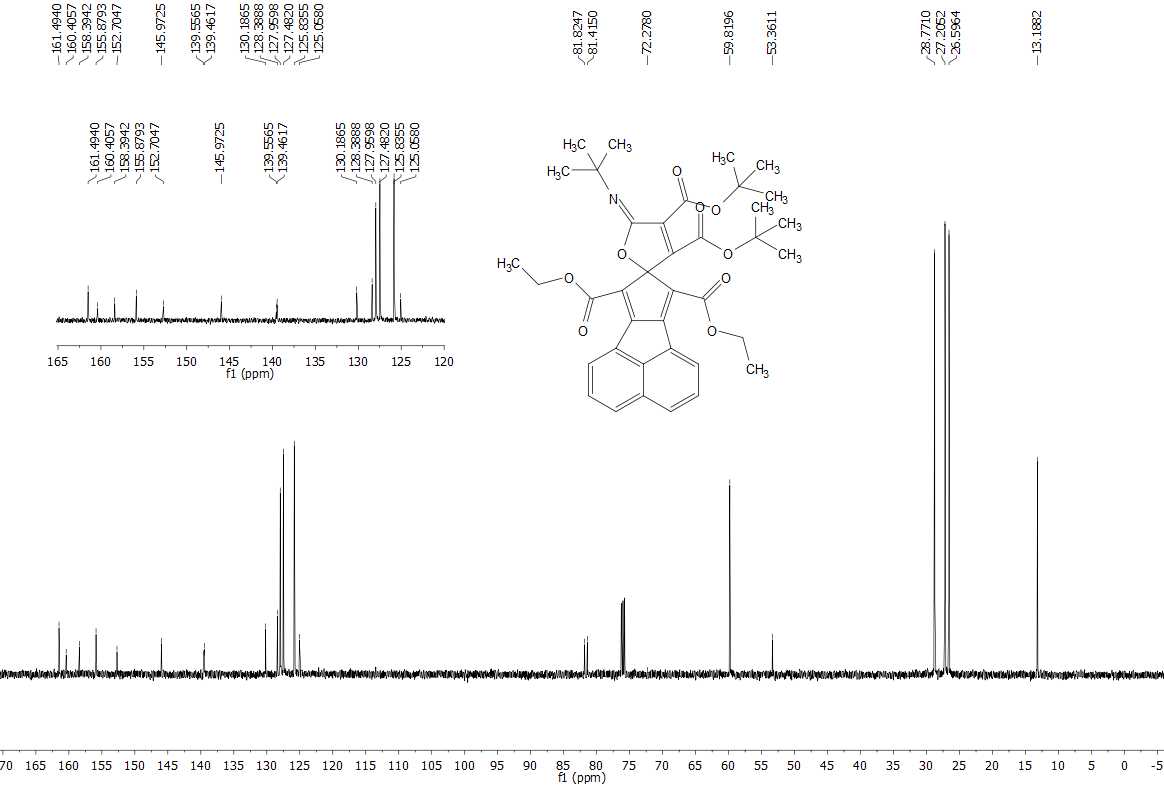 Figure S10 (125-MHz) 13C NMR spectrum of compound 4e in CDCl3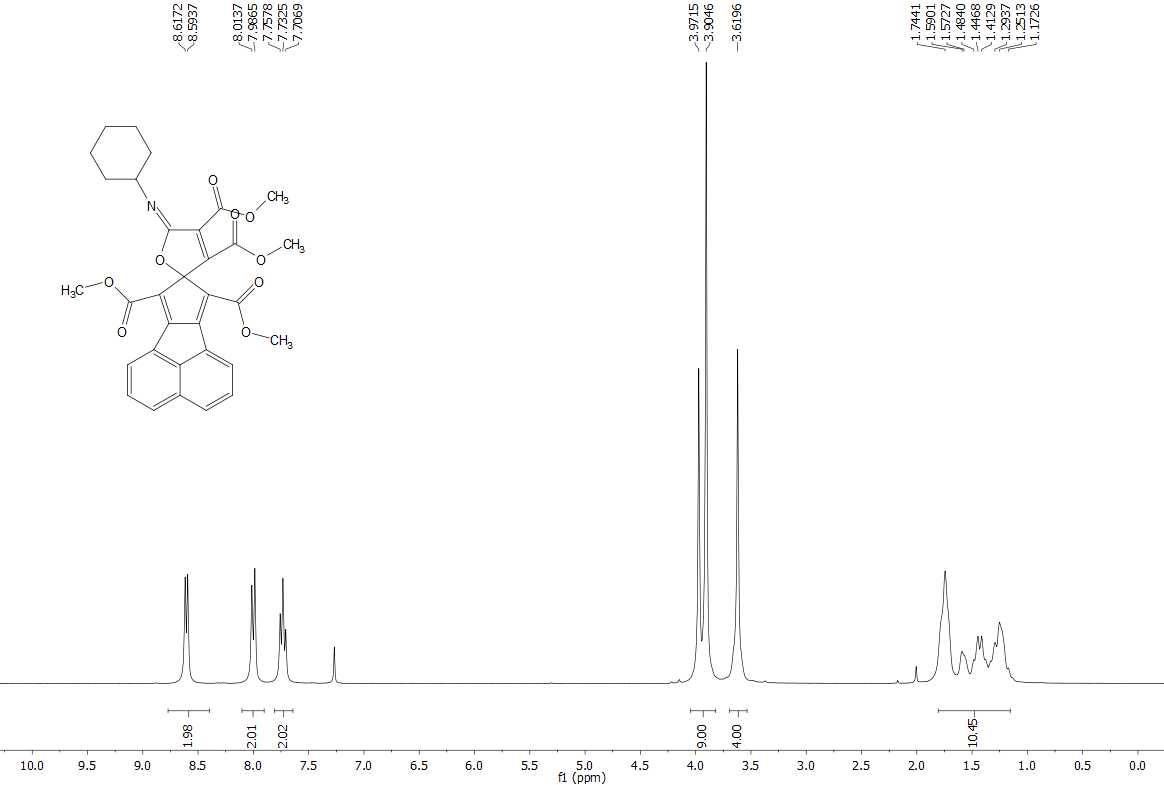 Figure S11 (300-MHz) 1H NMR spectrum of compound 4f in CDCl3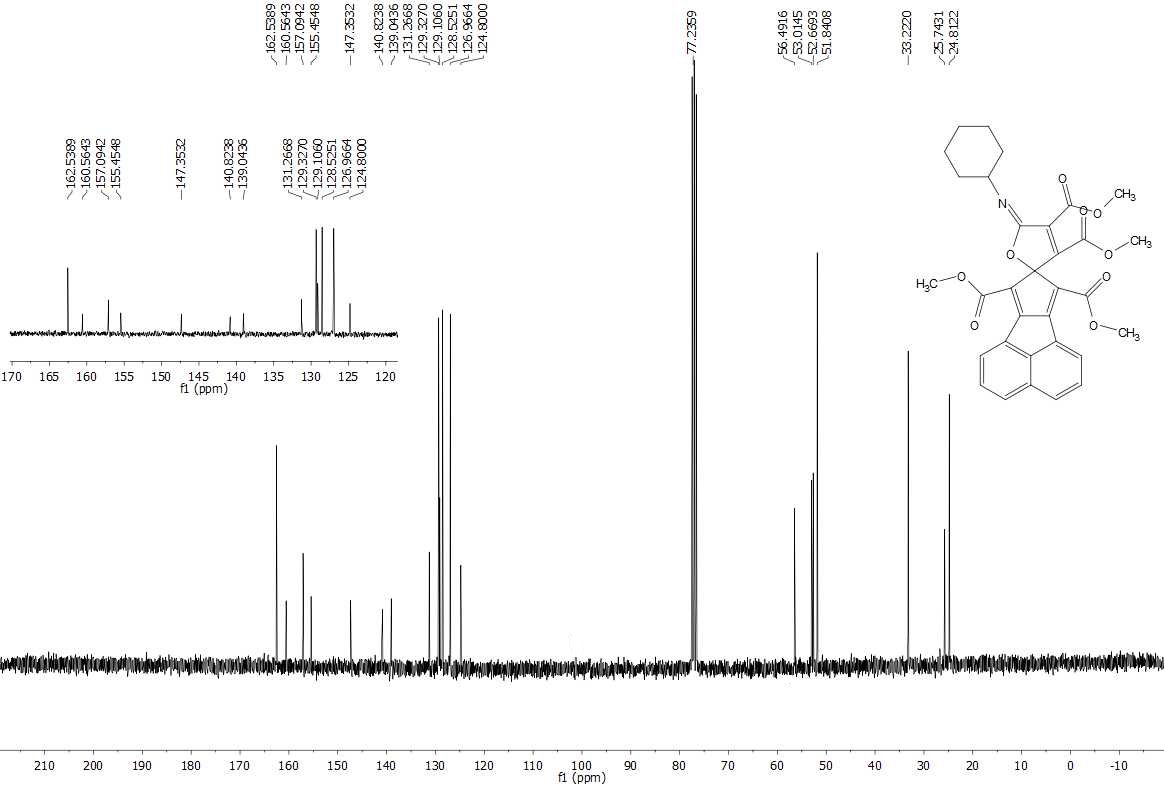 Figure S12 (75-MHz) 13C NMR spectrum of compound 4f in CDCl3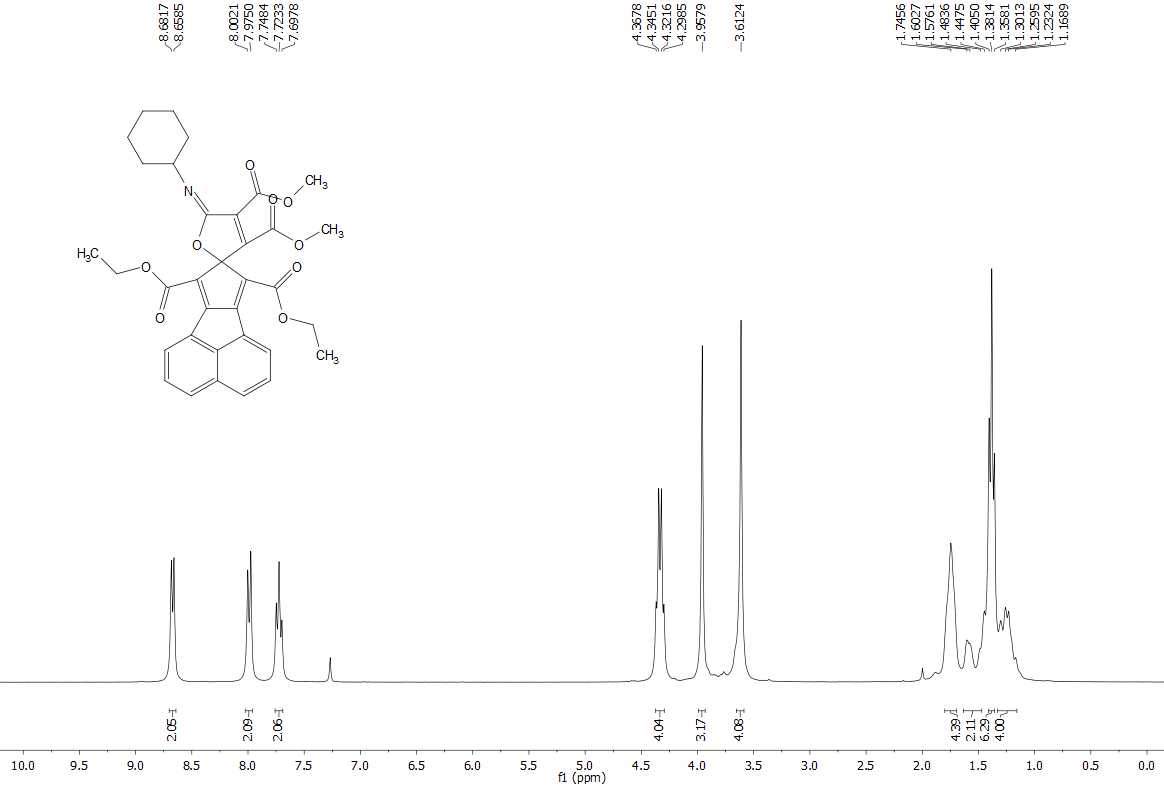 Figure S13 (300-MHz) 1H NMR spectrum of compound 4g in CDCl3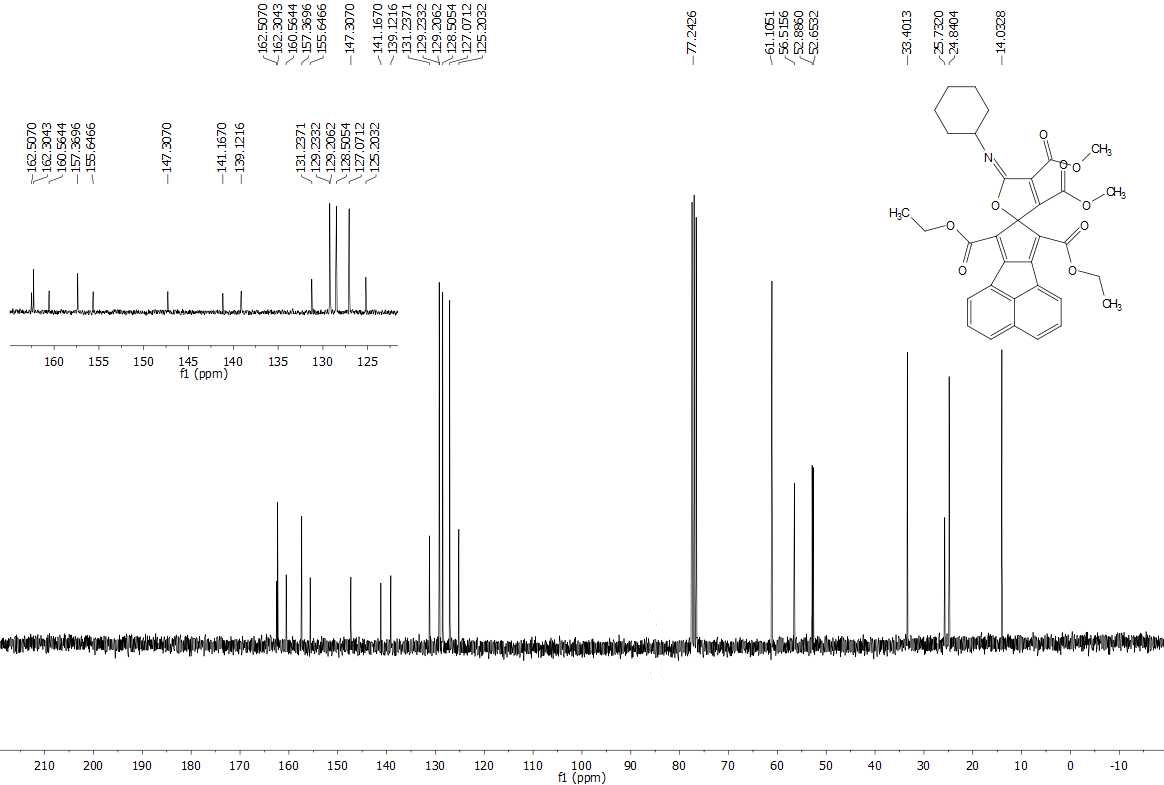 Figure S14 (75-MHz) 13C NMR spectrum of compound 4g in CDCl3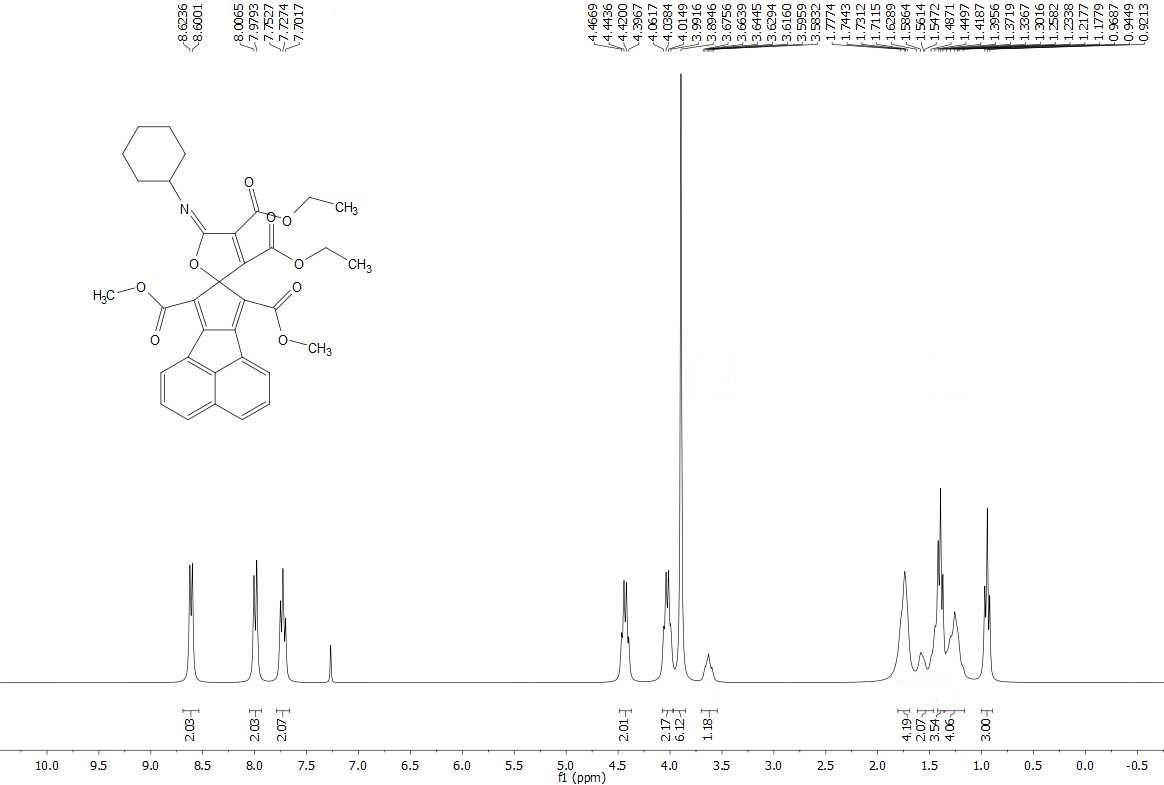 Figure S15 (300-MHz) 1H NMR spectrum of compound 4h in CDCl3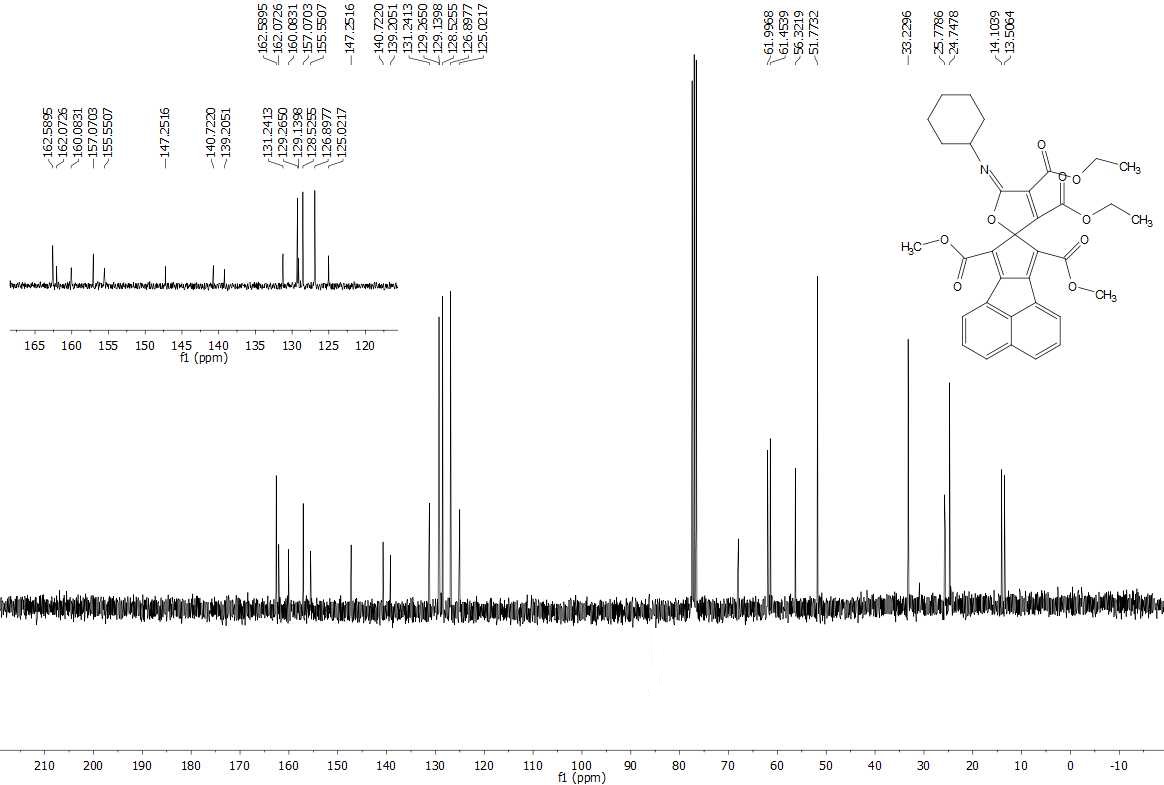 Figure S16 (75-MHz) 13C NMR spectrum of compound 4h in CDCl3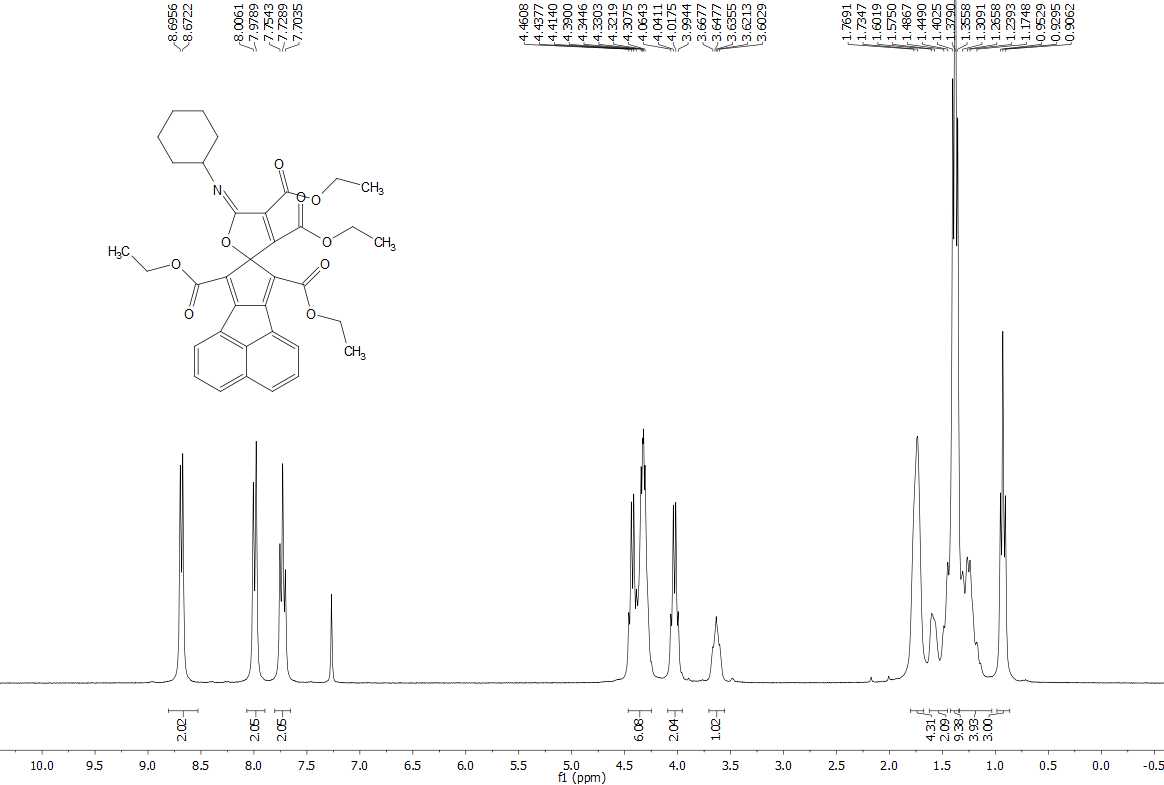 Figure S17 (300-MHz) 1H NMR spectrum of compound 4i in CDCl3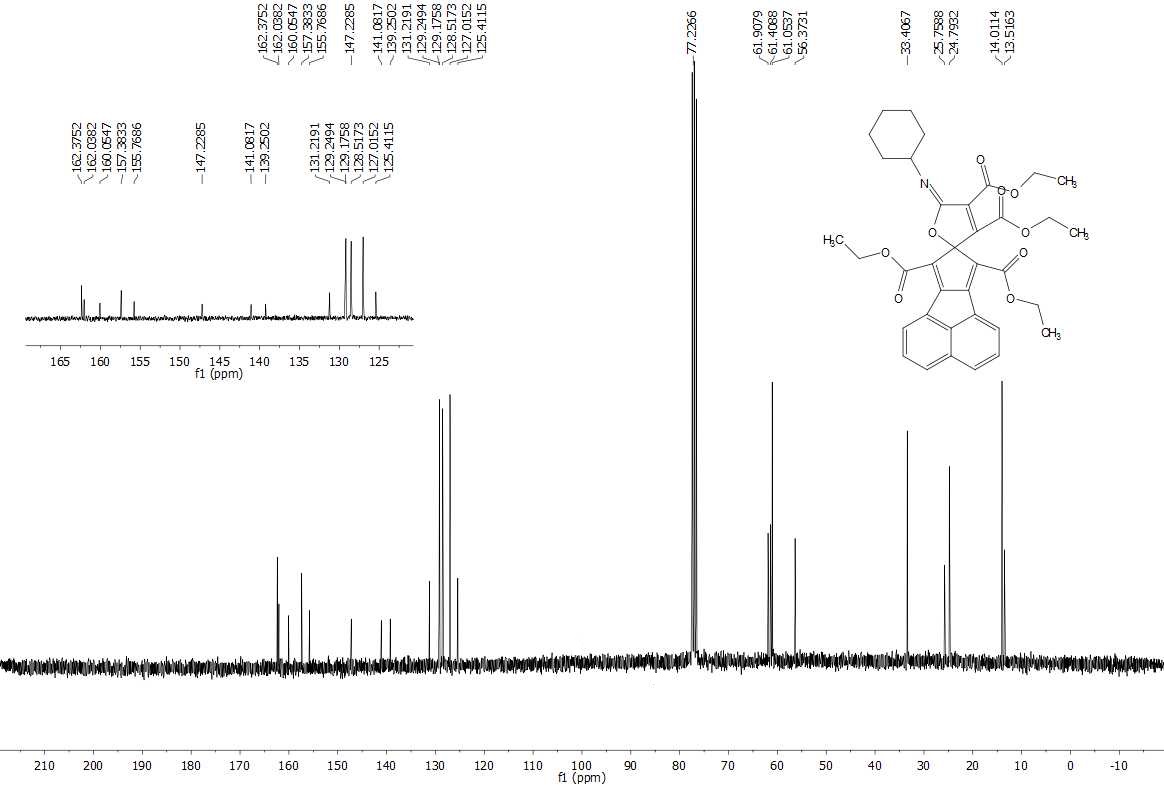 Figure S18 (75-MHz) 13C NMR spectrum of compound 4i in CDCl3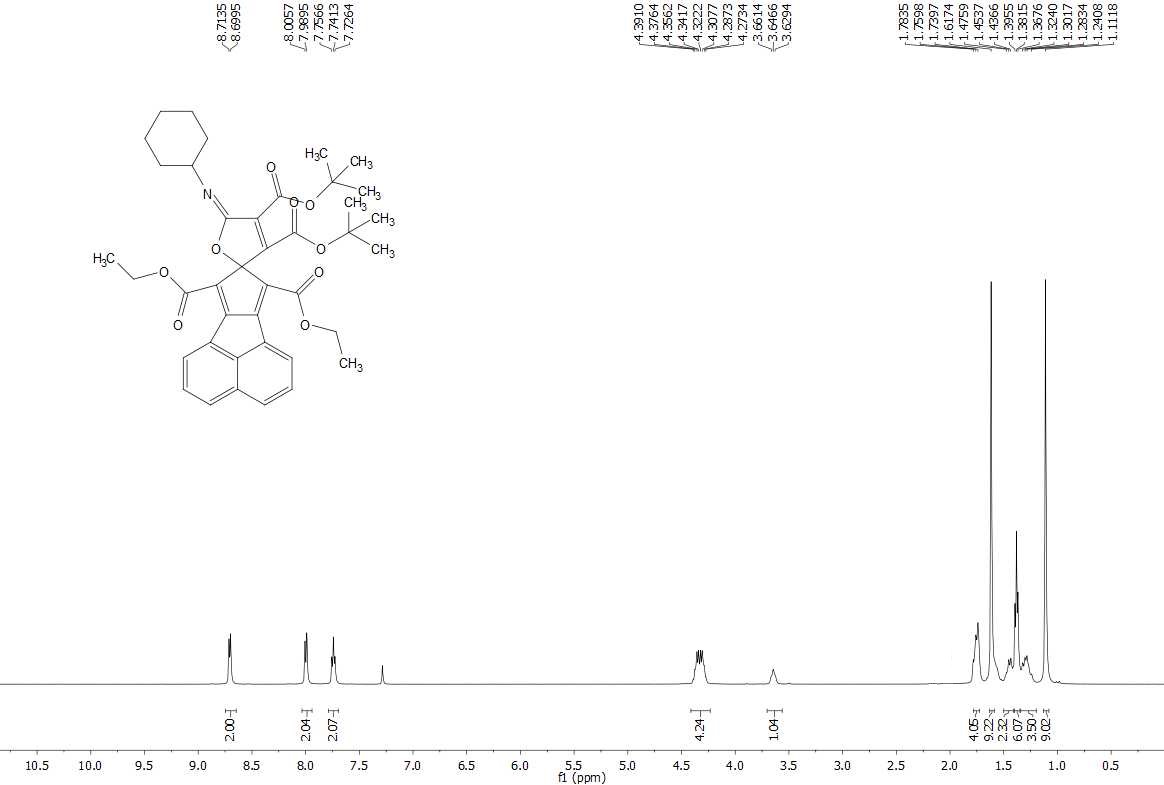 Figure S19 (500-MHz) 1H NMR spectrum of compound 4j in CDCl3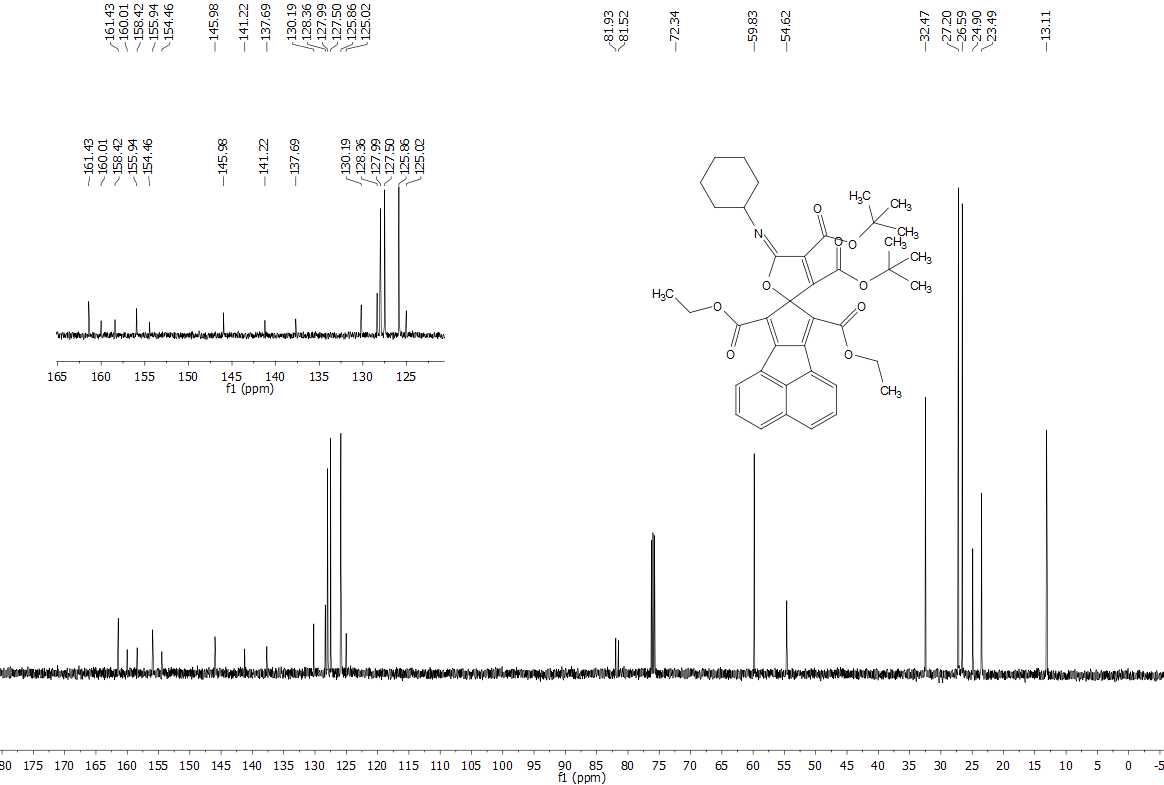 Figure S20 (125-MHz) 13C NMR spectrum of compound 4j in CDCl3Chemical formulaC32H31NO9Mr573.58Crystal system, space groupTriclinic, P1Temperature (K)293a, b, c (Å)10.093 (2), 12.484 (3), 13.062 (3)α, β, γ (°)66.37 (3), 85.19 (3), 83.10 (3)V (Å3)1495.8 (7)Z2Radiation typeMo Kαμ (mm−1)0.09Crystal size (mm)0.4 × 0.32 × 0.15DiffractometerMAR345Absorption correctionMulti-scanR.H. Blessing, Acta Crystallogr., Sect A 1995, 51, 33-38Tmin, Tmax0.933, 1.069No. of measured, independent andobserved [I > 2σ(I)] reflections8868, 4477, 3968Rint0.042(sin θ/λ)max (Å−1)0.583R[F2 > 2σ(F2)], wR(F2), S0.079, 0.229, 1.07No. of reflections4477No. of parameters386No. of restraints6H-atom treatmentH-atom parameters constrainedΔρmax, Δρmin (e Å−3)0.74, −0.58